Comité Intergubernamental sobre Propiedad Intelectual y RecursosGenéticos, Conocimientos Tradicionales y FolcloreVigésima sexta sesiónGinebra, 3 a 7 de febrero de 2014proyecto de programa de la vigésima SEXTA sesiónpreparado por la SecretaríaConforme a la obligación del Comité Intergubernamental sobre Propiedad Intelectual y Recursos Genéticos, Conocimientos Tradicionales y Folclore, (“el Comité”) de poner a disposición una propuesta de programa de trabajo, en el presente documento consta el programa propuesto para la vigésima sexta sesión.  El presente programa es puramente indicativo y el Presidente y los miembros del Comité determinarán la organización definitiva de la labor del Comité con arreglo a su Reglamento.[Fin del documento]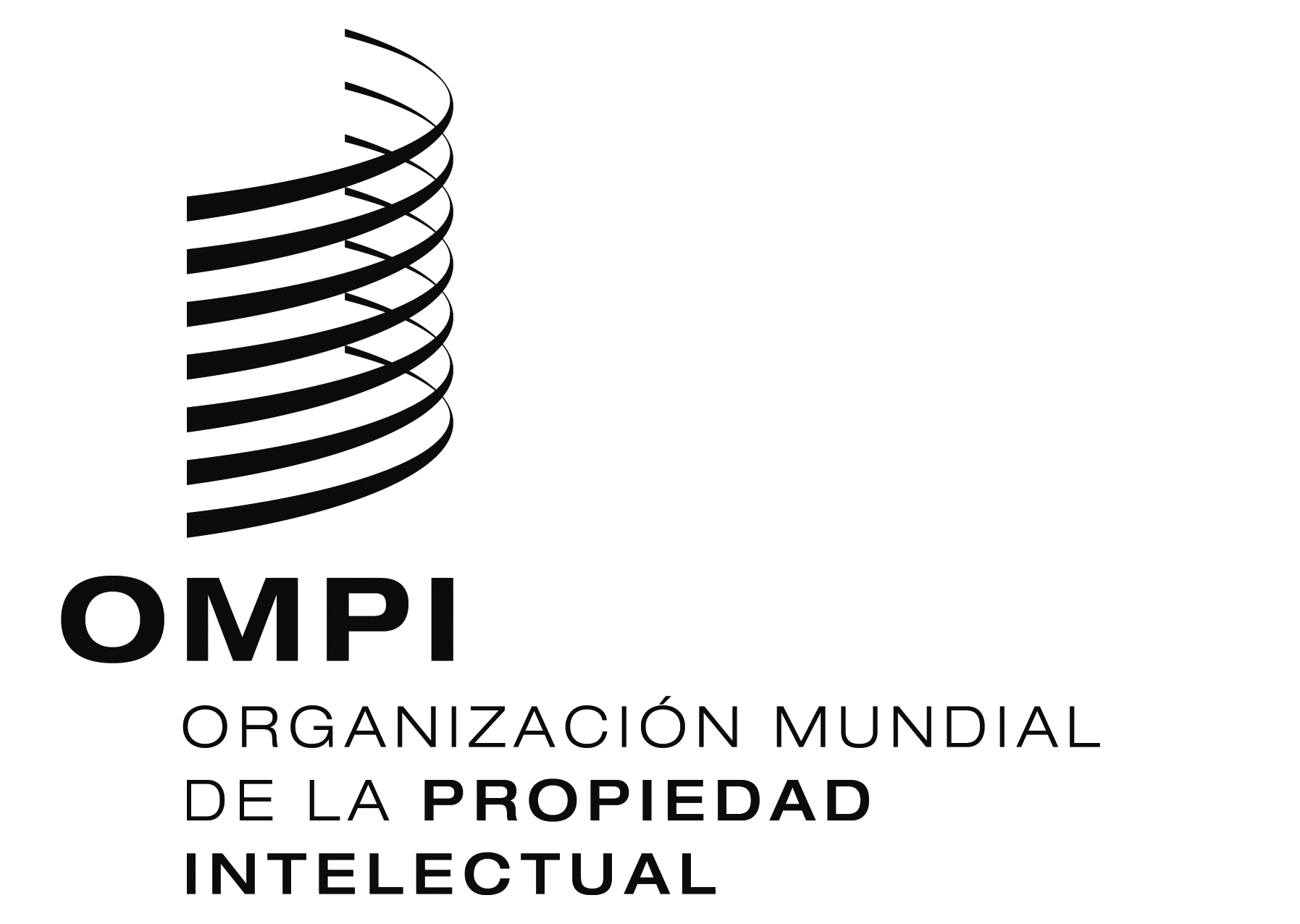 SWIPO/GRTKF/IC/26/INF/3 rev.WIPO/GRTKF/IC/26/INF/3 rev.WIPO/GRTKF/IC/26/INF/3 rev.ORIGINAL:  INGLÉSORIGINAL:  INGLÉSORIGINAL:  INGLÉSFECHA:  10 de enero DE 2014FECHA:  10 de enero DE 2014FECHA:  10 de enero DE 2014Domingo 2 de febrero de 2014Desde las 15.00Foro de consulta con las comunidades indígenasConstituido por representantes de organizaciones en representación de comunidades indígenas.  No se trata de una sesión formal del Comité ni de una reunión oficial de la OMPI, pero cuenta con el apoyo del Comité y la asistencia práctica de la SecretaríaLunes 3 de febrero de 2014 10.00 – 13.00Punto 1:	Apertura de la sesiónPunto 2:	Elección de la mesaReunión de Embajadores/altos funcionarios con sede en la capitalConstituye parte de la sesión, de conformidad con el párrafo b) del mandato del CIG para el bienio 2014/15, a fin de intercambiar puntos de vista sobre cuestiones clave de política relacionadas con las negociaciones y fundamentar y orientar mejor los procesos.15.00 – 18.00Punto 3:	Aprobación del orden del díaWIPO/GRTKF/IC/26/1 Prov. 2WIPO/GRTKF/IC/26/INF/2WIPO/GRTKF/IC/26/INF/3 Rev.Punto 4	Aprobación del informe de la vigésima quinta sesión. WIPO/GRTKF/IC/25/8 Prov. 2Punto 5:	Acreditación de determinadas organizacionesWIPO/GRTKF/IC/26/2Punto 6:	Participación de las comunidades indígenas y localesFondo de Contribuciones Voluntarias WIPO/GRTKF/IC/26/3WIPO/GRTKF/IC/26/INF/4WIPO/GRTKF/IC/26/INF/6Mesa redonda de comunidades indígenas y locales No constituye formalmente una parte de la sesión del Comité, pero se dejará constancia de la misma en el informe de la sesión. WIPO/GRTKF/IC/26/INF/5   Punto 7:	Recursos genéticosWIPO/GRTKF/IC/26/4WIPO/GRTKF/IC/26/INF/7WIPO/GRTKF/IC/26/INF/8   WIPO/GRTKF/IC/26/INF/9Martes 4 de febrero de 2014 10.00 – 13.0015.00 – 18.00Punto 7	Recursos genéticos (continuación)Punto 7	Recursos genéticos (continuación)Miércoles 4 de febrero de 2014 10.00 – 13.0015.00 – 18.00Punto 7	 Recursos genéticos (continuación)Punto 7	Recursos genéticos (continuación)Jueves 6 de febrero de 2014 10.00 – 13.0015.00 – 18.00Punto 7:	Recursos genéticos (continuación)Punto 7:	Recursos genéticos (continuación)Viernes 7 de febrero de 2014 10.00 – 13.0015.00 – 18.00Punto 7:	Recursos genéticos (continuación)Punto 7:	Recursos genéticos (continuación)Punto 8:	Otras cuestionesPunto 9:	Clausura de la sesión